OPEN DAY:Mercoledì 20/01/2016 ore 15.30 - 17.30Mercoledì 27/01/2016 ore 15.30 - 17.30                                 Ai signori genitori 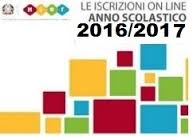 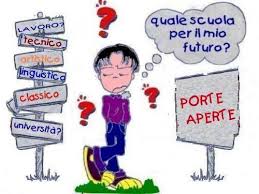 Lords parentsPărinții Lordsलॉर्ड्स माता-पिताللآباء والأمهات لورداAVVISO ISCRIZIONI ALLE SCUOLEa.s. 2016-2017In base alla Circolare MIUR prot. N. 22 del 21/12/2015, le iscrizioni on line alle scuole statali, per il prossimo anno scolastico 2016-2017, potranno essere effettuate dalle ore 08:00 del 22 gennaio alle ore 20:00 del 22 febbraio 2016. REGISTRATION NOTICE TO SCHOOLSa.s. 2016-2017According to the Ministry of Education Circular prot. No. 22 of 21.12.2015, the online registration at state schools for the next school year 2016-2017, will be carried out from 08:00 am on 22 January at 20:00 on February 22, 2016.स्कूलों के लिए पंजीकरण नोटिसa.s. 2016-2017शिक्षा मंत्रालय के परिपत्र prot के अनुसार। 2015/12/21, अगले स्कूल वर्ष 2016-2017 के लिए राज्य के स्कूलों में ऑनलाइन पंजीकरण की संख्या 22, 22 फरवरी, 2016 को 20:00 पर 22 जनवरी को 08:00 से बाहर किया जाएगा।ANUNȚ ÎNREGISTRAREA în școliA.S. 2016-2017Potrivit Ministerului Educației circular Prot. Nr 22 din 21.12.2015, înregistrarea on-line la școlile de stat pentru anul școlar următor 2016-2017, vor fi efectuate de la 08:00 la 22 ianuarie la ora 20:00 pe 22 feb 2016.التسجيل إشعار إلى المدارسA.S.. 2017-2016ووفقا لوزارة التربية والتعليم التعميم البروتوكول الاضافي. رقم 22 لسنة 2015/12/21، والتسجيل عبر الإنترنت في المدارس الحكومية للعام الدراسي المقبل 2016-2017، سيتم تنفيذها من 08:00 يوم 22 يناير الساعة 20:00 يوم 22 فبراير 2016.LA DIRIGENTE SCOLASTICA   -- IRENE MAFRICITHE EXECUTIVE SCHOOL  -- कार्यकारी स्कूल  ȘCOALA EXECUTIV – تنفيذ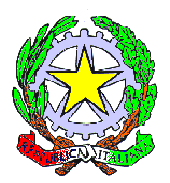  Istituto Comprensivo   Bova Marina- CondofuriVia Montesanto, 26   -   89035 BOVA  MARINA (RC) Tel. & fax  0965.761002 – C. M. RCIC85200De-mail: rcic85200d@istruzione.it pec: rcic85200d@pec.istruzione.it sito: www.icbovamarinacondofuri.gov.it